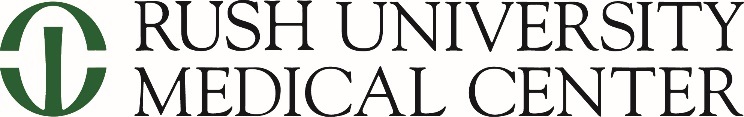 Rush University Medical Center wishes to maintain a fair, equitable, and confidential interview process throughout the 2022-23 recruitment season. Therefore, we guarantee the following:The _____________________ (program/institution) will neither record nor distribute any part of any interview conducted on a virtual platform (e.g., Zoom, WebEx, Skype, etc.). This includes screenshots, still photos, audio recording, and video recording. Likewise, we ask that the candidate agree to the same in order to preserve the integrity of the interview process. Please enter your name in the space below and sign where indicated to confirm agreement.I, _________________________ (applicant), will neither record nor distribute any part of any interview conducted on a virtual platform (e.g., Zoom, WebEx, Skype, etc.). This includes screenshots, still photos, audio recording, and video recording.___________________________________		___________________________________Program Director’s Signature		Date		Applicant’s signature			Date